Matematika 6. ročník (15.02. - 19.02.2021)1. Den- Řeš cvičení 1, 2, 3, 4 v učebnici aritmetiky na straně 712. Den- Řeš cvičení 1 v učebnici aritmetiky na straně 723. Den- Řeš slovní úlohu 2, 3, 4, 6 v učebnici aritmetiky na straně 734. Den- Řeš následující slovní úlohy: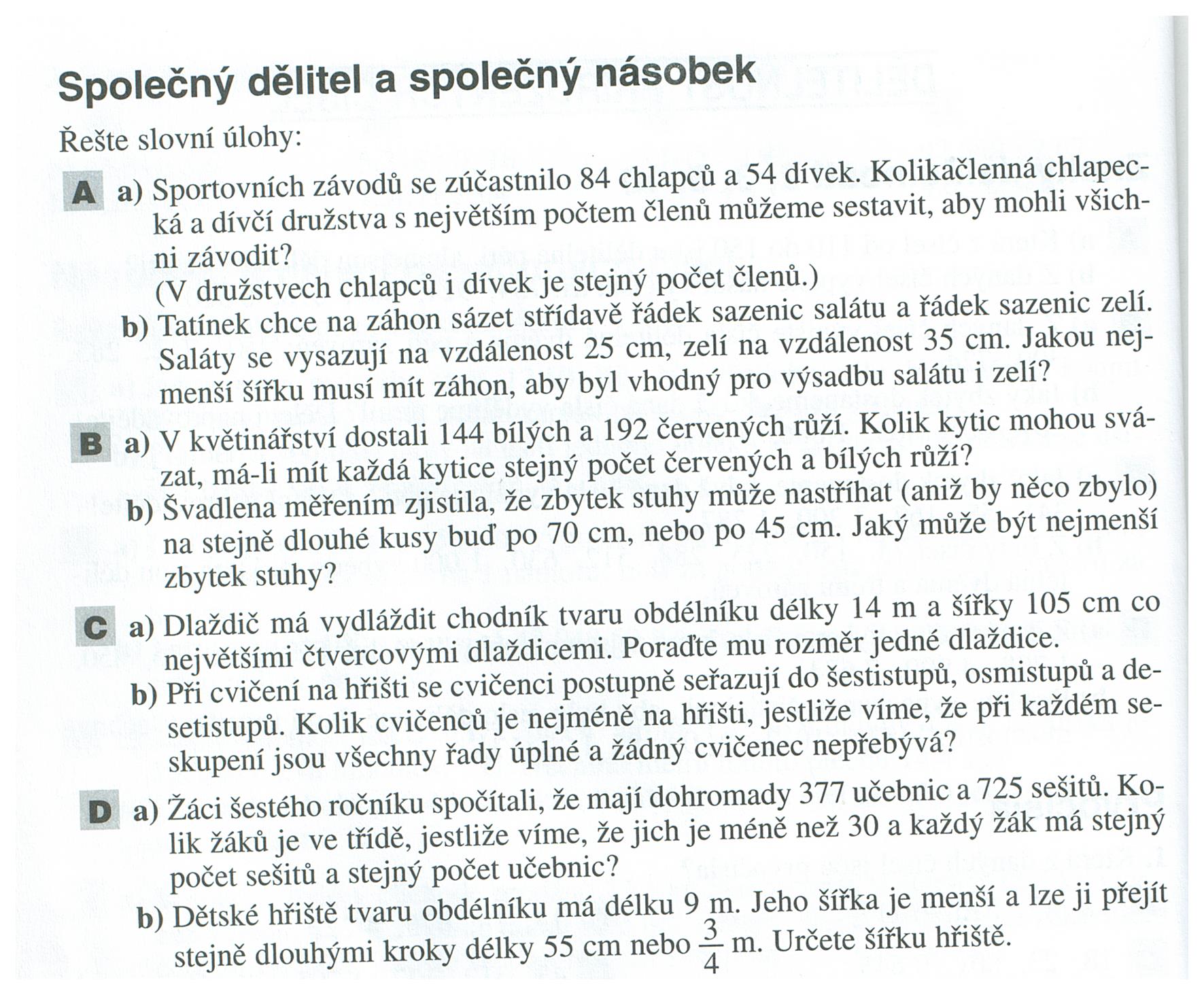 